.HITCH & HEEL & WALK, WALK, KICK BALL CROSS, RIGHT CHASSESAILOR STEP, CROSS BEHIND, UNWIND FULL TURN, SIDE ROCK, SAILOR STEP ½ TURNRIGHT CHASSE, COASTER STEP, KICK & TOUCH BACK, SWIVEL ½ TURNCOASTER STEP, SIDE ROCK & CROSS, SWEEP ½ TURN RIGHT, KNEE POPSFor the first restart only after left knee pop, push left heel down on count & and start againTOE STRUT, TOE STRUT ACROSS, SIDE ROCK WITH DIP, ½ TURN CHASSEEnding facing the front & traveling towards 9:00 wallTOE STRUT ACROSS, TOE STRUT, CROSS ROCK WITH DIP, SHUFFLE ½ TURNEnding facing the back & traveling towards 3:00 wallTOE STRUT, TOE STRUT ACROSS, SIDE ROCK WITH DIP, TRIPLE FULL TURN LEFTSIDE, TOUCH, TURN ¼ LEFT, TOUCH, STEP FORWARD, TOUCH BEHIND, FULL UNWINDFor the second restart at the end of the full unwind keep weight on right and start again from the first left toe strutREPEATRESTARTOn the 3rd wall, restart after 32 counts (after knee pops). The restart wall is classed as 4th wallStart the 7th wall from count 33 (that is, from the first toe strut)A Devil In Me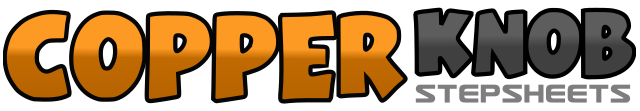 .......Count:64Wall:4Level:Intermediate/Advanced.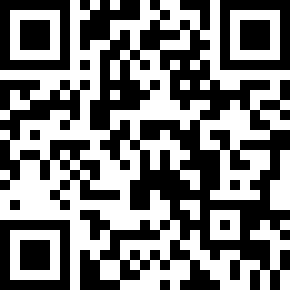 Choreographer:Kate Sala (UK)Kate Sala (UK)Kate Sala (UK)Kate Sala (UK)Kate Sala (UK).Music:Diavolo In Me (A Devil In Me) - Zucchero & Solomon BurkeDiavolo In Me (A Devil In Me) - Zucchero & Solomon BurkeDiavolo In Me (A Devil In Me) - Zucchero & Solomon BurkeDiavolo In Me (A Devil In Me) - Zucchero & Solomon BurkeDiavolo In Me (A Devil In Me) - Zucchero & Solomon Burke........1&2Hitch right knee, step back on right, dig left heel forward&3-4Step left back in place, walk forward on right, left5&6Kick right to right diagonal, step on right in place, cross step left over right7&8Step right to right side, step left next to right, step right to right side1&2Cross step left behind right, step right to right side, step left in place3-4Cross step right behind left, unwind full turn right5-6Rock left out to left side, rock on right in place7&8Turn ¼ left stepping back on left, turn ¼ left stepping right in place, small step forward on left1&2Step right to right side, step left next to right, step right to right side3&4Step back on left, step right next to left, step forward on left5&6Kick right forward, step right in place, touch left toe back7&8Swivel heels right, left, right while completing ½ turn left, (weight remaining back on right)1&2Step back on left, step right next to left, step forward on left3&4Side rock right out to right side, step left in place, cross step right over left5-6Sweep left round into ½ turn right, touch left next to right7-8Pop right knee forward, recover, pop left knee forward1-2-3-4Toe strut left to left side, toe strut right over left5-6Rock on left to left side bending the knees and pushing hip out to left, recover on to right7&8Turn ½ left stepping left to left side, step right next to left, step left to left side1-2-3-4Toe strut right over left, toe strut left to left side5-6Rock right over left bending the knees into a dip, recover on to left7&8Step right to right side, step left next to right, turn ½ right stepping right across1-2-3-4Toe strut left to left side, toe strut right over left5-6Rock on left to left side bending the knees and pushing hips out to left, recover on to right7&8Triple full turn left on left, right, left, (on the spot,)1-2Step right to right side, touch left next to right3-4Turn ¼ left stepping left to left side, touch right next to left5-6Step forward on right, touch left behind right7-8Unwind full turn left transferring weight on to left